University of Toledo Medical Center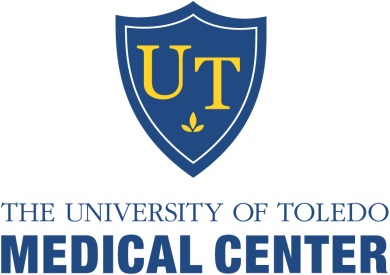 Department of Orthopaedic SurgeryThe University of Toledo is accredited by the Accreditation Council for Continuing Medical Education (ACCME) to provide continuing medical education for physicians. The University of Toledo designates this enduring activity for a maximum of 2 AMA PRA Category 1 CreditsTM. Physicians should claim only the credit commensurate with the extent of their participation in the activity. Release Date:  April 2021		Termination Date July 30, 2022Name: _______________________________________________ Degree: _______________________Specialty: _____________________________________________Address: ___________________________________________________________________________Phone: __________________________________Email (Required):______________________________Learning Objectives: Participants will be able to:Describe common orthopaedic concernsReview new treatment options available for common orthopaedic injuries.April 2021 Orthopaedic Monthly QuestionsPlease check the appropriate answer and mail back to the CME office to receive credit. Bibliographic References: * Giugale JM, Fowler JR. Trigger Finger: Adult and Pediatric Treatment Strategies. Orthop Clin North Am. 2015 Oct;46(4):561-9. doi: 10.1016/j.ocl.2015.06.014. Epub 2015 Aug 13. PMID: 26410644.* Schofferman J, Bogduk N, Slosar P. Chronic whiplash and whiplash-associated disorders: an evidence-based approach. J Am Acad Orthop Surg. 2007 Oct;15(10):596-606. doi: 10.5435/00124635-200710000-00004. PMID: 17916783.* Stanbury SJ, Elfar JC. Perilunate dislocation and perilunate fracture-dislocation. J Am Acad Orthop Surg. 2011 Sep;19(9):554-62. doi: 10.5435/00124635-201109000-00006. PMID: 21885701.* Sunderland S. The anatomy and physiology of nerve injury. Muscle Nerve. 1990 Sep;13(9):771-84. doi: 10.1002/mus.880130903. PMID: 2233864.To receive CME Credit, you must obtain at least 80% (4/5). _____ Check Payment: Mail ($15 payable to UT-CME) along with completed post-test to: Center for Continuing Medical Education, The University of Toledo, 3000  Arlington Ave, MS #1092, Toledo, OH  43614._____ Credit Card Payment: Email completed post-test to:ContinuingMedEd@utoledo.edu  (include phone # so we can contact you to obtain payment information)What structure is released in trigger finger and trigger thumb? A1 PulleyTransverse Carpal LigamentA2 PulleyCollateral LigamentWhat is the usual treatment for whiplash injury?A)     Soft Collar        B)     Muscle Relaxant        C)     Therapy        D)     All of the Above 
If a patient is unable to do the O.K. Sign, what nerve is injured?
A)    Axillary Nerve        B)    Ulnar Nerve        C)    Anterior Interosseous Nerve        D)    Posterior Interosseous NerveWhat does Terry-Thomas Sign of the wrist indicate? Lunate InjuryScapholunate Ligamentous InjuryScaphoid NonunionCarpal Tunnel SyndromeWhat nerve injury causes medial winging of the scapula?Long Thoracic NerveAxillary NerveAnterior Interosseous NerveRadial Nerve